  CLAYDON & WHITTON PARISH COUNCIL 
    Acting                  Parish Clerk: Bethany Cutler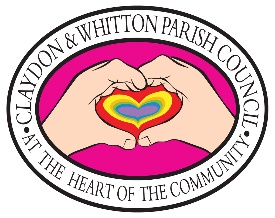                                    Phone: 07887 459989                                   E-mail: claydonandwhitton@gmail.com                                   Website: www.claydonandbarham.onesuffolk.net There will be a meeting of Claydon and Whitton Parish Council on Monday 17th April 2023 commencing at 7.30pm at Claydon and Barham Village Hall, Norwich Road, Claydon, IP6 0DFAGENDA of PARISH COUNCIL MEETINGPC-17-04-23OPENING 01APOLOGIES FOR ABSENCETo receive and agree any apologiesCHAIR/CLERK02DECLARATION OF INTEREST AND LOCAL NON-PECUNIARY INTERESTSTo receive declarations of pecuniary and local non-pecuniary interest(s) in items on the agenda and their nature inc. gifts of hospitality exceeding £25To receive requests for dispensationsALL03MINUTES To receive and approve the minutes of the Previous Extraordinary Parish meeting on 13th of March 2023 ALL04PRE-SCHOOL PLANNING Re-newing the pre-school lease with Claydon Preschool and Suffolk County CouncilCLERK/ALL05URGENT PLANNING MATTERS – To receive and comment on applications (deadline before next planning meeting:DC/23/01671 - Erection of single storey rear extension and reinstatement of side elevation door | 38 Hazel Rise Claydon Suffolk IP6 0DBCLERK/ALL06PREVIOUS UNACTIONED 30 minute wait signParking permits for local businesses CLERK07MEETING DATESALL08REPORTS AND MEETING FEEDBACK-Village hall-Recreation ground-Community centre-County Councillor-District Councillor-Police and Crime CommissionerALL09RFO POSITION	CLERK/ALL10CORRESPONDENCEVillage hall clockMember of Public regarding potholes on Claydon Church LaneSuffolk Highways regarding empty grit binsMember of Public Road Log for traffic violationALL/CLERK11CCTV FOR RECREATION GROUNDALL12PREVIOUS AGREED ACTIONS Tree acquisition Donation to scout hut - £150Donation to Good neighbourhood Coffee morning - £100SALC Internal Audit date setSid’s Device posts position SpeedingClaydon Coronation CelebrationALL/ CLERK13ITEMS FOR NEXT MEETINGALL